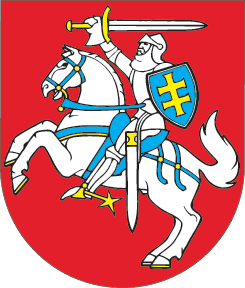 LIETUVOS RESPUBLIKOSKELIŲ TRANSPORTO KODEKSO NR. I-1628 29 IR 38 STRAIPSNIŲ PAKEITIMOĮSTATYMAS2015 m. lapkričio 19 d. Nr. XII-2040Vilnius1 straipsnis. 29 straipsnio pakeitimas1. Papildyti 29 straipsnio 2 dalį 12 punktu:„12) važtaraščio seriją ir numerį arba tik numerį, leidžiančius identifikuoti važtaraštį.“2. Papildyti 29 straipsnį 5 dalimi:„5. Važtaraštis gali būti spausdintas (surašytas) popieriuje ir (arba) elektroninės formos. Elektroniniu važtaraščiu laikomas važtaraštis, kuriame nurodyti nustatyti važtaraščio duomenys ir kuris išrašytas ir gautas elektroniniu būdu. Elektroninis važtaraštis gali būti naudojamas tik tuo atveju, kai yra išankstinis vežėjo ir gavėjo sutikimas. Siuntėjas ir (arba) vežėjas, įformindami važtaraštį, turi užtikrinti važtaraščio kilmės autentiškumą, turinio vientisumą ir įskaitomumą. Važtaraščio kilmės autentiškumu laikomas siuntėjo ir (arba) vežėjo tapatybės tikrumas, važtaraščio turinio vientisumu – važtaraščio duomenų keitimo (išskyrus techninių klaidų taisymą) nebuvimas. Važtaraščio įskaitomumas reiškia, kad važtaraštis yra įskaitomas (perskaitomas) ir pateiktas taip, kad visą jo turinį galima aiškiai įskaityti popieriuje arba ekrane, kad nereikėtų papildomo interpretavimo ar nagrinėjimo. Elektroninio važtaraščio kilmės autentiškumas ir turinio vientisumas užtikrinami bent vienu iš šių būdų:1) naudojant saugų elektroninį parašą, kaip nustatyta Lietuvos Respublikos elektroninio parašo įstatyme;2) naudojantis Valstybinės mokesčių inspekcijos prie Lietuvos Respublikos finansų ministerijos teikiamomis elektroninių važtaraščių išrašymo, perdavimo, gavimo paslaugomis;3) bet kokiomis verslo kontrolės priemonėmis (bet kokia atsakingų asmenų (vadovų, savininkų, darbuotojų) nustatyta ir įgyvendinama tvarka, kuri yra skirta užtikrinti tinkamą šioje dalyje nurodytų elektroniniam važtaraščiui taikomų reikalavimų laikymąsi).“2 straipsnis. 38 straipsnio pakeitimasPapildyti 38 straipsnio 2 dalį 10 punktu:„10) važtaraščio serija ir numeris arba tik numeris, leidžiantys identifikuoti važtaraštį.“3 straipsnis. Įstatymo įsigaliojimas ir įgyvendinimas1. Šis įstatymas, išskyrus šio straipsnio 2 dalį, įsigalioja 2016 m. spalio 1 d.2. Valstybinė mokesčių inspekcija prie Lietuvos Respublikos finansų ministerijos iki 2016 m. balandžio 1 d. priima šio įstatymo įgyvendinamuosius teisės aktus.Skelbiu šį Lietuvos Respublikos Seimo priimtą įstatymą.Respublikos Prezidentė	Dalia Grybauskaitė